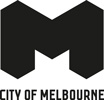 Environmentally Friendly ParentingCommunity Food GuidesGo to City of Melbourne Community Food GuideSubscribe to the Green Leaflet NewsletterGo to the Sustainable Table Seasonal Produce GuideGo to Sustainability Victoria Shop sustainably webpageGo to City of Melbourne in partnership with Sustainable Table We Need to Talk About Food resource (PDF 4.5MB)Gardens and Green SpacesGo to City of Melbourne Become a Citizen Forester webpageGo to City of Melbourne Greening the City webpageGo to City of Melbourne Street Garden GuidelinesGo to Sustainable Gardening in the City of Melbourne booklet (PDF 2.6MB)Go to City of Melbourne Urban Nature Planting GuideGo to City of Melbourne Walking Maps appPrograms and ActivitiesGo to City of Melbourne Gardens for Wildlife webpageGo to Transition Australia Melbourne Minimalist Meetup webpageGo to City of Melbourne Urban nature awareness and education webpageGo to Raising Children Network Nature walk: play ideas for children videoGo to Raising Children Network Outdoor play webpageGo to City of Melbourne Parenting Services Online and Outdoor Program (PDF 852 KB)Go to City of Melbourne Parenting Services Outdoor Play Program (PDF 1,399KB)Go to City of Melbourne Park Rangers and Education Programs webpageGo to City of Melbourne webpage The Little Things that Run the City webpageResource Sharing and LibrariesGo to City of Melbourne Libraries webpageGo to Streetbank Share things with your neighbours webpageGo to How to Join Melbourne Community Toy Library webpageWaste and RecyclingGo to Compost Revolution City of Melbourne webpageGo to City of Melbourne Community gardens, street gardens and compost hubs webpageGo to Sustainability Victoria Eco-friendlier alternatives to disposable nappies webpageGo to City of Melbourne Food and Garden Organics Service webpageGo to City of Melbourne Garden waste webpageGo to City of Melbourne Home Composting webpageGo to Sustainability Victoria Avoid food waste at home webpageGo to Sustainability Victoria make it easy to remember your reusable bags webpageGo to Sustainability Victoria minimise your e-waste webpageFor nappy recycling go to Diaper RecycleGo to Sustainability Victoria reduce packaging webpageGo to Redcycle what to REDcycle for soft plastic recycling Go to City of Melbourne Waste and Recycling webpageGo to Sustainability Victoria avoid waste at home webpage Go to City of Melbourne waste reduction webpageSustainability at HomeGo to City of Melbourne Saving Energy at Home webpageSaving water at home go to City of Melbourne Urban Water webpage